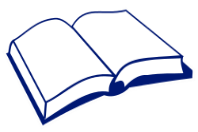 學生支援組成員學生支援組的組員各自負責甚麼？知識、技能、資歷和經驗行動